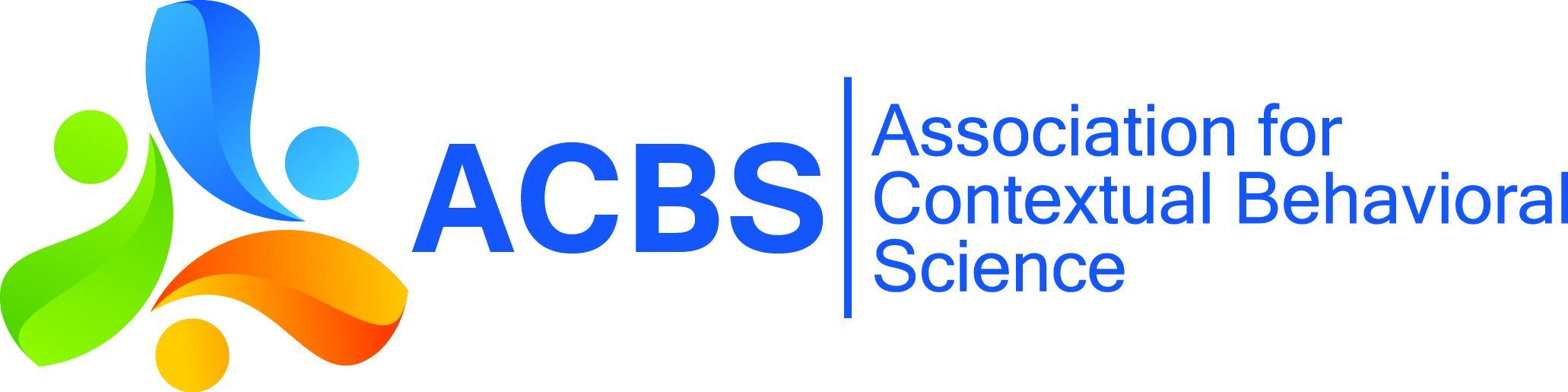 Solicitud de revisión por paresEste formulario inicia el proceso de revisión por pares para convertirse en miembro de la comunidad de capacitación de ACBS y figurar como capacitador de ACT en el sitio web de ACBS. También esperamos que este proceso voluntario de autoevaluación y revisión por pares lo ayude a fortalecer y perfeccionar sus competencias y fidelidad como capacitador de ACT.Estar incluido como formador en el sitio de ACBS pretende ser una forma pragmática de ayudar a los estudiantes a encontrar formación ACT de alta calidad. Los capacitadores de ACT en esta comunidad están comprometidos a capacitar con alta fidelidad al modelo y trabajar desde valores explícitos y acordados mientras capacitan a otros en ACT.Se deben cumplir seis criterios para unirse a esta comunidad de capacitación y figurar como capacitador de ACT. Usted debe:(1) Acordar la lista de valores y principios para los capacitadores de ACT;(2) Tener un título terminal en un campo de salud conductual;(3) Ser conocido por tener buen carácter a exclusivo criterio de la organización;(4) Ser muy eficaz en las habilidades y competencias básicas de un terapeuta ACT; y(5) Ser muy eficaz en la formación de otros en ACT.(6) Tener un buen conocimiento práctico de la ciencia y la filosofía básicas que sustentan ACT frente al análisis del comportamiento, la teoría del marco relacional y el contextualismo funcional.Utilice este formulario para proporcionar información que permita a los revisores pares, que tal vez no lo conozcan, ver y evaluar con precisión sus calificaciones y competencia como capacitador de ACT.[NOTA: A continuación, se enumera cada uno de los seis criterios junto con pautas sobre los materiales que debe o podría enviar para proporcionar suficientes detalles para que los revisores pares evalúen sus calificaciones. Solicite a quienes le escriban cartas de recomendación que comenten específicamente sobre su carácter, su servicio a la comunidad ACT/RFT y su competencia como terapeuta y formador de ACT. Si tiene alguna pregunta sobre esta solicitud o el proceso de solicitud en general, comuníquese con Abbie Lanning, como soporte administrativo para el proceso de revisión de la capacitación. Si es necesario, su pregunta se enviará al presidente del comité, Lou Lasprugato.]Si se determina que en la solicitud faltaban los materiales necesarios para demostrar adecuadamente los diversos requisitos de competencia, el solicitante tendría un año (12 meses) a partir de la fecha de esta determinación para presentar los materiales solicitados para su consideración.Lou Lasprugato, lasprugatomft@gmail.comAbbie Lanning, support@contextualscience.org	DATOS DE CONTACTONombre: Ocupación/Posición: Dirección postal completa: Número de teléfono del trabajo: Número de teléfono móvil: Dirección de correo electrónico: CRITERIO 1: El solicitante acepta la lista de VALORES Y PRINCIPIOS para los formadores de ACT.Para aparecer en el sitio web de ACBS como capacitador de ACT, debe aceptar la "Declaración de valores de los capacitadores de ACT revisada por pares". El objetivo principal de un conjunto declarado de valores y principios es fomentar una cultura de hacer y desarrollar ACT que tenga una base empírica, se centre en principios y no sea exclusiva. El propósito secundario es ayudar a definir la comunidad de capacitación de ACT en función de sus valores y propósitos compartidos, en lugar del compromiso con la capacitación en un paquete tecnológico que existe en un momento dado.1a) Los “ Valores y principios para los formadores de ACT ” se incluyen al final de este formulario de solicitud. Por favor firme e inclúyalo cuando envíe su solicitud.CRITERIO 2: El solicitante tiene un título terminal en un campo de salud conductual.2a) Adjunte una fotocopia de su diploma de un instituto de educación superior reconocido que establezca que posee el título terminal mínimo para ejercer en su campo.2b) Mi título es en:CRITERIO 3 - Se sabe que el solicitante tiene buen carácter a exclusivo criterio de la organización.3a) Para establecer su buen carácter y proporcionar información sobre su historial de servicio en la comunidad ACT/RFT, envíe cartas de recomendación de personas que conozcan bien su trabajo o una lista de referencias con las que los revisores pares puedan contactar. [NOTA: Además, puede enviar una carta en su propio nombre describiendo su servicio a la comunidad ACT/RFT. Indique cuáles ha elegido enviar.] Hasta tres (3) cartas de recomendación de personas que conocen bien tu trabajo. Una lista de referencias con las que los revisores pueden contactar. (OPCIONAL) Una carta en su nombre en la que se analice su historial de servicio en la comunidad ACT/RFT.CRITERIO 4 - El solicitante ha demostrado que es muy eficaz en las habilidades y competencias básicas de un terapeuta ACT.Para figurar como formador de ACT, debe ser un terapeuta de ACT con experiencia. [NOTA: utilice esta sección para transmitir a los revisores pares su educación y experiencia relevantes para ACT y cualquier evidencia sobre su nivel actual de habilidad. (Se puede encontrar una copia de la lista de competencias del terapeuta en el sitio web de ACBS).]4a) ¿Cuánto tiempo lleva en la práctica clínica desde que obtuvo su título más alto?4b) Proporcione una estimación de cuántas horas ha utilizado ACT con clientes:4c) Indique las formas y la cantidad de capacitación en ACT que ha recibido (talleres, asistencia a institutos de verano o conferencias mundiales, supervisión, capacitación de posgrado, terapeuta de investigación). Para cualquier experiencia de capacitación intensiva (por ejemplo, talleres experienciales de fin de semana, supervisión individual), describa quién le ofreció estos servicios.4d) Incluya cartas de recomendación de supervisores clínicos con conocimientos de ACT que describan específicamente sus competencias como terapeuta de ACT. (Incluya al menos una letra; puede incluir hasta tres).4e) (OPCIONAL) Además, puede enviar cualquiera de estas formas adicionales de documentación de respaldo para transmitir completamente a los revisores pares su nivel de habilidad (marque cualquiera que haya incluido): Copias de presentaciones de casos ACT publicadas. Una recopilación de sus publicaciones clínicamente relevantes en el servidor de listas de ACT/RFT Manuales o protocolos de tratamiento ACT que haya escrito. Una carta en su propio nombre sobre la experiencia clínica relevante para ACT. Otras formas de documentación de respaldo. (Los CV o currículums siempre son útiles. No dude en incluirlos con los materiales de su solicitud). Describa aquí:CRITERIO 5 - El solicitante ha demostrado que es muy eficaz en la formación de otros en ACT.Para ser incluido como capacitador de ACT se requiere que demuestre no solo conocimiento de ACT y la filosofía y ciencia en las que se basa (es decir, principios de comportamiento y RFT, una comprensión básica y la capacidad de adoptar una visión del mundo contextualista, compromiso para mantenerse al tanto de los desarrollos ), pero también puede proporcionar evidencia de que usted es muy eficaz a la hora de capacitar a otros en ACT. La inclusión en el sitio web de ACBS tiene como objetivo ayudar a los estudiantes a encontrar capacitadores que puedan enseñar con precisión y habilidad todo el modelo ACT, de manera didáctica y experiencial.El estándar de trabajo en este momento es que los nuevos capacitadores lleven a cabo la capacitación de ACT junto con capacitadores de ACT experimentados o que los capacitadores experimentados revisen muestras de su trabajo independiente como capacitador para brindar comentarios sobre su conocimiento y capacidad para capacitar. otros con precisión en el modelo. A los pares revisores les resultará difícil evaluar su trabajo sin evidencia sobre tales experiencias. Sin embargo, si esto representa una barrera importante para usted debido a la geografía o algún otro factor, considere cómo podría enviar una muestra de trabajo o de alguna otra manera hacer arreglos para que los revisores pares vean completamente sus calificaciones y competencias. No dude en ponerse en contacto con cualquier miembro del comité de formación de ACBS o con cualquier formador de ACT incluido para obtener ayuda a este respecto.5a) Resuma la cantidad de talleres que ha impartido sobre ACT y descríbalos a continuación.5b) ¿Ha proporcionado algún otro tipo de formación en ACT, supervisión o consulta individual, etc.? En caso afirmativo, describa:5c) ¿Se ha capacitado conjuntamente con algún capacitador ACT experimentado? Si es así, ¿quién, cuándo y cuánto?5d) Describa la capacitación que ha recibido en principios conductuales básicos, como el condicionamiento operante y respondiente (p. ej., cursos, talleres, grupos de aprendizaje entre pares, autoestudio).5e) Describa la formación que ha tenido en la teoría del marco relacional (p. ej., cursos, talleres, grupos de aprendizaje entre pares, autoestudio).5f) Describa la formación que ha recibido en contextualismo funcional (p. ej., cursos, talleres, grupos de aprendizaje entre pares, autoestudio).5g) Artículos publicados sobre ACT/RFT/contextualismo funcional (adjunte)5h) Otras formas de documentación acreditativa. Por favor describa aquí:5i) Muestras de trabajo Su solicitud se verá reforzada al proporcionar muestras de trabajo. Algunas muestras de trabajo son más útiles que otras para evaluar sus habilidades como formador. A continuación se proporcionan posibles ideas de ejemplos de trabajo; describa cualquiera que elija enviar.Documentación de las presentaciones de capacitación que haya realizado (PowerPoints, folletos, etc.). Describir:Un video de muestra de un juego de roles en el que estás supervisando o entrenando a alguien. Describir:Ejemplos de videos de talleres o capacitaciones que haya dirigido (junto con documentos de respaldo, como PowerPoint, folletos, etc.). Describir:La forma de evidencia más sólida serían los datos que muestren una mayor habilidad o flexibilidad psicológica en los alumnos como resultado de participar en sus capacitaciones. Puede facilitar dichos datos resumidos en un documento adjunto. Describir:5j) Observación por parte de dos miembros actuales de la comunidad de formación de ACT Para convertirse en miembro de la comunidad de capacitación de ACT, al menos dos miembros actuales de la comunidad de capacitación de ACT deben observar una muestra de su trabajo de capacitación. Estas personas brindarán información a los revisores pares sobre si usted demostró las competencias de un capacitador de ACT durante el evento de capacitación que se observó. Los solicitantes pueden demostrar que esto ha ocurrido de varias maneras, algunas de las cuales se describen a continuación. Marque la casilla que representa cómo cumplirá con este requisito: Puede solicitar que dos formadores observen su formación en una próxima Conferencia Mundial u otro evento de formación. Si elige esta opción, complete el formulario de Solicitud de observación para capacitaciones aquí: https://contextualscience.org/webform/observation_request_form_for_trainings_0 Envíe un video de muestra de un evento de capacitación. El comité hará que dos capacitadores actuales de ACT vean los videos de muestra que usted proporcione y completen el Formulario de observación de capacitación de ACT en relación con esas muestras. Otro, descríbalo: haga clic o toque aquí para ingresar texto.Una nota sobre la selección del material a observar. Algunos eventos de capacitación pueden ser más apropiados que otros para demostrar competencia en la capacitación de ACT. Al seleccionar un evento de capacitación para ser observado, considere si podrá demostrar la mayoría o todas las competencias del capacitador de ACT que se muestran en el Formulario de observación de capacitación de ACT . Por ejemplo, una formación puramente didáctica no sería un buen evento para que los formadores la observen, ya que probablemente no tendrá la oportunidad de demostrar muchas de las competencias. Si envía una grabación de video de su capacitación, es posible que desee considerar incluir varios segmentos que demuestren las diferentes competencias del capacitador. Otra recomendación sería ver sus propios eventos de capacitación grabados en video y evaluarse en el formulario de observación para asegurarse de haber cubierto la mayoría de las competencias antes de enviar un video de muestra. Hay más orientación sobre esto en http://contextualscience.org/training_standards .CRITERIO 6 - El solicitante tiene un buen conocimiento práctico de la ciencia y la filosofía básicas que sustentan ACT (RFT, análisis de comportamiento y contextolismo funcional).Como parte de su solicitud para convertirse en capacitador de ACT revisado por pares, debe demostrar un buen nivel de conocimiento de cómo ACT y la capacitación de ACT se sustentan en la ciencia y la filosofía básicas (RFT, análisis de comportamiento y contextolismo funcional). Además, debe poder transmitir este conocimiento y el valor a la empresa científica, de una manera que sea apropiada para la audiencia de capacitación. Esto se considera una habilidad esencial para un formador revisado por pares (PRT).Descripción general del requisito del ensayoSomos conscientes de que existe una distinción importante entre poder escribir un ensayo sobre sus conocimientos y poder comunicar eficazmente esos conocimientos a una audiencia de formación. También reconocemos que escribir en un idioma que no es el nativo puede crear desafíos adicionales y barreras potenciales para las personas. Al mismo tiempo, como ACT se ha desarrollado y progresado a través del desarrollo científico y parte del desarrollo científico son las habilidades de escritura, ser capaz de demostrar competencia en la comunicación escrita de estos conceptos es una parte deseable del repertorio de un PRT. Por lo tanto, se requieren dos ensayos escritos como parte del proceso de solicitud de PRT, uno sobre Teoría del marco relacional (RFT) y Análisis de comportamiento (BA) y el otro sobre Contextualismo funcional (FC). Estos ensayos son una oportunidad para que usted demuestre su capacidad para leer e integrar las ciencias básicas en su formación o práctica.Calificación de los ensayosLos miembros del Comité de Capacitación (TC) calificarán los ensayos según los criterios de calificación disponibles aquí . Se anima a los solicitantes a leer los criterios antes de escribir el ensayo para comprender qué evaluarán los revisores. Estas calificaciones de ensayos luego se enviarán a los revisores del PRT, quienes evaluarán el resto del material de su solicitud.Si un ensayo no recibe una evaluación aprobatoria, se alentará al solicitante a revisarlo y volver a enviarlo. Por lo tanto, esto no se considera una evaluación de aprobado/no aprobado, sino más bien un proceso de revisión que es común en los escritos científicos. Este proceso permite que el individuo perfeccione sus habilidades en un área particular. Como puede suceder en las publicaciones revisadas por pares, a veces el proceso requerirá más de un envío.Recomendaciones para los ensayos.Es importante demostrar el uso preciso de términos científicos básicos (por ejemplo, términos BA o RFT) en el ensayo. En este contexto no es aceptable parafrasear materiales existentes sin demostrar comprensión o aplicación de los conceptos. Una forma de demostrar fluidez con el material es incluir ejemplos personales de cuando las cosas pueden no haber salido según lo planeado, momentos en los que el solicitante notó una rigidez psicológica que le impedía involucrarse o aplicar conceptos plenamente, o momentos en los que, mirando hacia atrás, no He hecho algo diferente. Estos ensayos no pretenden necesariamente ser ejemplos de perfección, sino más bien reflexiones que demuestran un conocimiento profundo y la capacidad de aplicar estos conceptos de manera flexible, incluido el aprendizaje de errores pasados.Un PRT puede adaptar su capacitación para que sea accesible al contexto de capacitación particular y al público al que se dirige. Por ejemplo, un formador eficaz probablemente utilizaría diferentes formas de hablar cuando intenta transmitir un concepto como Transformación de función, dependiendo de si está hablando ante una audiencia de analistas de conducta, profesores de escuela primaria o enfermeras. Por lo tanto, se anima a los solicitantes a especificar el contexto único de la audiencia de formación a la que se refieren en sus ensayos. Los ejemplos de cómo las ciencias básicas han contribuido al desarrollo de sus competencias ACT o han informado sus métodos de capacitación agregarán eficacia a su ensayo y se recomiendan tanto en forma de uso preciso de la terminología como de ejemplos efectivos relevantes para una audiencia específica.Preguntas de ensayo de ciencias básicas y criterios de calificación.https://contextualscience.org/files/Basic%20Science%20Essay%20Questions%20and%20Marking%20Criteria.pdfIncluya los ensayos como dos documentos de Word separados cuando envíe su solicitud.Información del pago
A partir del 1 de enero de 2014, esta solicitud debe acompañarse de una tarifa de solicitud no reembolsable de $80 USD (o $10 USD para aquellos en países en desarrollo).Si desea realizar un pago mediante PayPal, consulte las instrucciones aquí: http://contextualscience.org/paypal.Pago a través de:		Visa MasterCard American ExpressNúmero de tarjeta:  Exp. Fecha:  CSC (código de seguridad de tarjeta de 3 dígitos): Firma: DECLARACIÓN DE VALORES DE ENTRENADORES DE ACT REVISADOS POR PARES: VISIÓN Y MISIÓNPRINCIPIOS Y CONDUCTALeer en español aquí.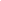 DECLARACIÓN DE LA VISIÓNLos formadores de ACT (PRT) revisados por pares se dedican al alivio del sufrimiento y al avance del bienestar a través de la investigación y la práctica basadas en la ciencia del comportamiento contextual.ESTADO DE LA MISIÓNLos formadores de ACT revisados por pares se comprometen a cumplir tres misiones clave en sus esfuerzos de formación:Calidad: proporcionar una formación excepcional, guiada por la ciencia y la mejora constante;Contribución: promover y aplicar métodos y conocimientos relacionados con la CBS como una forma de marcar una diferencia positiva en el mundo para individuos y grupos, reconociendo al mismo tiempo el papel de la cultura en estos esfuerzos; yConexión: apoyarse, nutrirse y aprender unos de otros para mejorar la calidad, la competencia y la contribución.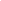 PRINCIPIOS Y CONDUCTALos formadores de ACT revisados por pares están dedicados a un conjunto de valores y principios profesionales que guían e informan un código de conducta. Los principios están vinculados al comportamiento prosocial y se basan en valores de Competencia, Beneficencia, No maleficencia, Responsabilidad, Integridad y Respeto por los Derechos y la Dignidad de las Personas. Este código está diseñado para guiar el comportamiento responsable, proteger, servir y beneficiar a los clientes, alumnos y colegas, y mejorar la capacitación de ACT y la comunidad en general.Competencia (impartición de una formación de calidad basada en la ciencia y mantenida en el tiempo)Los PRT se esfuerzan por brindar capacitación efectiva y de alta calidad y están comprometidos a mejorar el conocimiento, el nivel de habilidades y la entrega competente de ACT en sus esfuerzos de difusión. Como tal, los PRT:Buscar fomentar y tener un conocimiento práctico de la ciencia básica (p. ej., ACT, análisis de comportamiento y teoría del marco relacional [RFT]) de la que depende ACT, compartiendo esta información según corresponda en la capacitación, así como buscando conocimiento y siendo guiado por la evidencia existente sobre los resultados y procesos involucrados en ACT. Como tal, los PRT asistirán a la ACBS del capítulo local o a las conferencias internacionales de la ACBS un mínimo de una vez cada 3 años (en persona o virtualmente). Las excepciones se presentarán al Comité de Capacitación (TC) o al organismo de capacitadores designado para su revisión y aprobación;Buscar informar a los alumnos sobre la literatura empírica actual sobre las habilidades y competencias básicas de ACT y educar a los alumnos sobre cuáles de ellas se abordan en un proceso de formación determinado;Asistir a reuniones de formadores de ACT para conocer nuevos métodos, innovaciones en ciencias básicas y aplicadas, y compartir ideas de formación e innovaciones tecnológicas de forma abierta y colegiada. Como tal, los PRT asistirán a la reunión de formadores al menos cada dos años (en persona o virtualmente). La asistencia puede ser en persona o a través de Internet/conferencia telefónica. Se ofrecerá al menos una opción virtual/grabada cada dos años. Las excepciones se presentarán al TC o al comité de capacitadores designado para su revisión y aprobación;Comprometerse a una evaluación abierta de los procesos de capacitación de ACT (por ejemplo, didácticos, experienciales, en línea, supervisión, etc.) siempre que sea posible y a trabajar con otros para desarrollar métodos para lograr ese objetivo;Producir/recopilar resúmenes de evaluaciones de talleres formales con regularidad al servicio de la mejora de la capacitación personal, considerar estas evaluaciones para mejorar la capacitación y buscar consultas según sea necesario.Nota:Si bien el objetivo de ACBS es mantener los más altos estándares de calidad y competencia en la revisión de solicitudes de capacitadores, aprobar la revisión no es garantía de credenciales o competencia. La lista del PRT no es un respaldo sino más bien una indicación de un compromiso con la excelencia, la comunidad y el servicio.ACBS no es responsable de las acciones de ningún capacitador de ACT revisado por pares, y no implica ninguna responsabilidad legal o financiera, incluso en circunstancias en las que se haya determinado que una queja es genuina. La responsabilidad financiera o legal por la capacitación de ACT sigue siendo enteramente responsabilidad del capacitador de ACT individual.Beneficencia (acción realizada en beneficio de otros)Los PRT se esfuerzan por beneficiar a sus pares, a los destinatarios de su capacitación y a la integridad y calidad de la comunidad al participar en un comportamiento prosocial relacionado con estos esfuerzos. Como tales, los PRT:Contribuir a mantener la comunidad mundial ACT/RFT colegiada, abierta, no discriminatoria, coherente y eficaz en la producción de resultados valiosos;Enfatizar métodos de conexión con el trabajo y la capacitación de ACT que sean de bajo costo o, cuando sea factible, gratuitos para mantener el enfoque en el beneficio para los demás y no en el beneficio financiero personal [Ejemplos: capacitación pro bono y de bajo costo para estudiantes; o remitir a otros a los materiales gratuitos disponibles en el sitio web de ACBS y en el servidor de listas de ACT];En la medida de lo posible, considerar los materiales de capacitación como bienes de la comunidad, manteniéndolos en el dominio público, haciendo que los protocolos, las innovaciones o las medidas relacionadas con ACT en combinación con otros procedimientos estén disponibles de manera rápida y sencilla, de forma gratuita cuando sea posible o a bajo costo, y sin restricciones innecesarias ni expectativas de beneficio personal. [Comentario/Ejemplo: Los PRT acuerdan minimizar las barreras para que otros utilicen lo que han aprendido en áreas relacionadas con CT o ACT. Es justo pedir que se reconozca su trabajo mediante citación, pero más allá de eso, el objetivo debe ser hacer llegar las innovaciones a quienes las adopten. Por ejemplo, si un PRT descarga un protocolo ACT del sitio web y lo adapta, se esperaría que publicara sus adaptaciones con ánimo de difusión. Restricciones como "Puede utilizar mi protocolo, pero sólo si me emplea en su subvención" serían una violación del espíritu de este principio];No desarrollar restricciones de propiedad en métodos particulares de ACT o de otros métodos en combinación con ACT. [Comentario/Ejemplo: Esta es una extensión de otros valores. Por ejemplo, los formadores de ACT se abstienen de afirmar que son la única persona que puede formarse en "ACT especial". De tomarse este tipo de acciones, el PRT estaría inmerso en un proceso de autocertificación, lo cual no sería apropiado. Si el PRT desarrolla una innovación real, difundirla para que otros puedan utilizarla y capacitarse en ella. Esto no impide que los PRT describan su experiencia; lo problemático es el intento de restringir las formas de formación];No utilizar el hecho de incluirse como formador de ACT para promover métodos propietarios alternativos [Ejemplo: formador certificado en EMDR que utiliza el estado PRT en el sitio web de ACT como método para generar formación en EMDR];No establecer procesos de certificación propios o de otro tipo para ACT u otros métodos en combinación con ACT [Comentario/Ejemplo: Los PRT acuerdan no establecer un "Instituto/Compañía ABC" patentado para la capacitación de ACT y se ofrecen a certificar a los profesionales de ACT. Se reconoce que algunos países tienen políticas gubernamentales que requieren una certificación en habilidad para ejercer. Sin embargo, como los PRT se han comprometido a no ofrecer certificación en ACT, buscan encontrar otras formas de abordar sus procedimientos y prácticas gubernamentales que no impliquen ofrecer ningún reconocimiento de propiedad o certificación en ACT. Además, este principio se aplica a los tratamientos combinados. Si contienen componentes de ACT, los PRT acuerdan no establecer el "Instituto para ACT basado en la atención plena (MBACT)", con dichos procesos de certificación asociados. Esto no prohíbe los créditos de cursos, créditos de educación continua, ni otra documentación de finalización de la capacitación, ni pruebas de conocimientos, evaluación de competencias y otros métodos para documentar el impacto de la capacitación, las habilidades aprendidas o la calidad de la atención brindada.];No establecer un reconocimiento de propiedad para los formadores de ACT ni de otros métodos en combinación con ACT.Participar y documentar no menos de 5 horas por año, dependiendo de la necesidad, horas de trabajo pro-bono en beneficio de la comunidad de capacitadores y sus comités/revisiones/proyectos en curso, etc. [Ejemplos: revisión para JCBS, servicio en capacitación Comité y comités ad hoc, tutoría o supervisión pro bono relacionada con el objetivo de convertirse en PRT, tutoría a becarios, etc.].IntegridadLos PRT promoverán la precisión, la honestidad y la veracidad en la ciencia, la enseñanza y la práctica de ACT/RFT/ciencia contextual. Como tales PRT:Fomentar la innovación tecnológica y el desarrollo teórico coherente y eficaz dentro de las comunidades de formación, práctica e investigación de ACT;Fomentar la evaluación empírica de ACT y su desarrollo impulsado empíricamente;Evitar conflictos de intereses en el trabajo de capacitación o en los acuerdos de capacitación que puedan verse como que comprometen la integridad del proceso de capacitación;Hablar por uno mismo en lugar de por toda la comunidad ACT/RFT en las capacitaciones, particularmente cuando hay una variedad de puntos de vista informados dentro de esa comunidad sobre un tema específico;Intentar vincular su trabajo e innovaciones a principios básicos, incluido RFT, y apoyar a otros en la construcción de dichas conexiones.CONDUCTA: Buen CarácterLos PRT deben mantener una buena reputación en la comunidad ACBS y en sus entornos profesionales debido a la posible influencia que pueden tener como formadores.ESTÁNDARES DE COMPORTAMIENTO ASPIRACIONALESMás allá de los criterios de "buen carácter" requeridos para convertirse en un PRT, se espera que los PRT vayan más allá de este estándar para crear una comunidad de colaboración, apoyo, colegialidad y respeto. Es deseable que los PRT se comporten de manera basada en valores, incluidos, entre otros, los ideales que se enumeran a continuación.Respetar los derechos y la dignidad de las personasLos PRT respetan la dignidad y el valor de todas las personas y los derechos de las personas a la privacidad, la confidencialidad y la autodeterminación. Los PRT reconocen y aprecian nuestras comunidades humanas. Los PRT son conscientes y respetan las diferencias culturales, individuales y de roles, incluidas aquellas basadas en la edad, el género, la identidad de género, la raza, el origen étnico, la cultura, el origen nacional, la religión, la orientación sexual, la discapacidad, el idioma y el estatus socioeconómico, el impacto de la crisis global. calentamiento y mantenerse informado sobre los hallazgos empíricos relacionados con la capacitación y la impartición de ACT cuando trabaje con cualquiera de estos grupos. Los PRT intentan eliminar de su trabajo los sesgos basados en esos factores y no participan ni toleran conscientemente actividades de otros basadas en dichos prejuicios.ResponsabilidadLos PRT mantienen estándares profesionales de conducta, aclaran sus roles y obligaciones profesionales, aceptan la responsabilidad adecuada por su comportamiento y buscan gestionar los conflictos según el Proceso de transformación de conflictos del formador. Como tales, los PRT:Sea respetuoso en las comunicaciones, incluso cuando no esté de acuerdo con el punto de vista de otra persona;Hacer todo lo posible para atribuir adecuadamente el crédito por las nuevas ideas o puntos de vista a la fuente de esas nuevas ideas o puntos de vista;Utilice discreción en publicaciones, conversaciones o debates en las redes sociales que involucren los principios de ACT o CBS.No maleficencia (actuar de manera que no inflijan daño/causen daño a otros).*Debido a que los juicios y acciones científicos y profesionales de los PRT pueden afectar las vidas de aquellos en la comunidad ACBS y otros, los PRT permanecerán conscientes y evitarán participar en cualquier comportamiento que pueda infligir daño a otros. Como tal, los PRT:Intentar apoyar y animar a otros formadores de forma cooperativa;Evite participar en comportamientos problemáticos, incluidos, entre otros, abuso de poder, acoso sexual, explotación de alumnos/supervisados, plagio, comportamiento o lenguaje discriminatorio, etc.;Evitar el uso de prácticas anticompetitivas (es decir, prácticas que reducen o impiden la competencia) o participar en prácticas monopólicas de hecho o de espíritu (es decir, prácticas que tienen un impacto monopólico aunque no tengan intención monopólica);Reconocer el trabajo de los demás. Si se incluye o utiliza el trabajo de otros en presentaciones personales, los PRT aceptan reconocer la fuente de estos materiales (si se conoce la fuente);Reconocer el poder de las comunicaciones en las redes sociales y mantener los más altos estándares de conducta en todas las actividades de las redes sociales. Para mantener los estándares de conducta profesional, los PRT acuerdan tratar este medio como un registro público y ser apropiado en todo momento. Se esperan mensajes y publicaciones constructivas. Los mensajes hostiles o intimidantes no deben publicarse en línea ni enviarse a canales externos. Estos incluyen mensajes dirigidos a/sobre individuos y organizaciones.* Nota:Las inquietudes sobre el profesionalismo, la relación terapeuta/paciente, etc. deben dirigirse a la junta de licencias del capacitador o entidad comparable. Si bien las inquietudes sobre el carácter y la ética deben presentarse ante la junta de licencias del capacitador o una entidad comparable cuando corresponda, los resultados oficiales de esas revisiones pueden informarse al Comité de Capacitación y se utilizará el procedimiento operativo estándar de quejas para determinar si aún existe la elegibilidad para la lista de PRT. . Los veredictos de una junta de licencias o de un tribunal pueden considerarse relevantes para los criterios de "buen carácter" y serán considerados por el Comité de Capacitación en relación con la elegibilidad para la lista.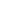 AGRADECIMIENTOSLos PRT reconocen que el Comité de Capacitación (TC) de ACBS tiene la autoridad para garantizar el cumplimiento de esta Declaración de valores de los capacitadores de ACT revisada por pares: visión, misión, principios y conducta. Por lo tanto, el TC considerará una violación de estos principios o una queja sobre la capacitación de un PRT. Dependiendo de la infracción o queja, puede ocurrir un intento de resolver o corregir el problema. Si un PRT parece estar violando cualquiera de estos Estándares, luego de la investigación, puede estar sujeto a ser eliminado de la lista de PRT y el TC determinará su nueva solicitud de acuerdo con la violación. Los detalles de la remoción serán determinados por el TC y/o la Junta de ACBS según sea necesario. El comportamiento que se considera especialmente atroz (por ejemplo, agresión, maltrato o violaciones éticas con los clientes, etc.) puede requerir una acción inmediata por parte del TC o de la Junta de ACBS.Los PRT reconocen que si se revoca su estatus de PRT, cesarán todas las referencias a ellos mismos como PRT, incluida la eliminación del estatus de PRT en reclamos verbales y/o escritos provenientes de correos electrónicos, sitios web, etc. Si las referencias a sí mismos como PRT continúan (por ejemplo, , continuar refiriéndose a sí mismo como PRT en el sitio web o en la publicidad) estas declaraciones se considerarán fraude y una violación de la ética y se informarán a las agencias de licencias pertinentes y otras partes interesadas, o posiblemente se declararán públicamente según lo considere apropiado ACBS.Los PRT reconocen que si su licencia para ejercer en su campo de estudio es revocada, suspendida o restringida, deben informar esta acción al Presidente del Comité de Capacitación de la ACBS. Los PRT proporcionarán el fallo/sentencia de su junta de licencias. Si los PRT no informan la revocación, suspensión o restricción de su licencia al Comité de Capacitación dentro de los 60 días y se descubre de otra manera, perderán inmediatamente su estatus de PRT y no serán elegibles para volver a solicitar el estatus de PRT durante 2 años. y dejarán de referirse a sí mismos como PRT como se indicó anteriormente.Los PRT reconocen la importancia de su membresía en la ACBS y la mantendrán actualizada. Los PRT no permitirán que su membresía en ACBS caduque por más de un año sin ser eliminados de la lista de PRT. El TC determinará el restablecimiento y podrá incluir el período de tiempo transcurrido como miembro de la ACBS.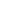 Mi firma indica que he leído, comprendido y aceptado defender la Visión, Misión, Principios y Conducta como capacitador revisado por pares y acepto participar en comportamientos que tengan el espíritu de apoyar el proceso prosocial dentro de los capacitadores y ACBS en general. comunidad. Acepto cumplir con la Visión, la Misión, los Principios y la Conducta y que no cumplirlos resultará en mi eliminación de la lista de capacitadores revisados por pares. También acepto renovar este compromiso cada dos años.Firma Fecha							